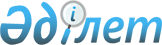 О признании утратившим силу приказа Заместителя Премьер-Министра Республики Казахстан - Министра индустрии и новых технологий Республики Казахстан от 4 февраля 2013 года № 26 «Об утверждении Инструкции по ведению государственного кадастра техногенных минеральных образований»Приказ Министра по инвестициям и развитию Республики Казахстан от 11 апреля 2016 года № 362

      В соответствии со статьями 21-1, 43-1 Закона Республики Казахстан от 24 марта 1998 года «О нормативных правовых актах» ПРИКАЗЫВАЮ:



      1. Признать утратившим силу приказ Заместителя Премьер- Министра Министра индустрии и новых технологий Республики Казахстан от 4 февраля 2013 года № 26 «Об утверждении Инструкции по ведению государственного кадастра техногенных минеральных образований» (зарегистрированный в Реестре государственной регистрации нормативных правовых приказов 28 февраля 2013 года под № 8348, опубликованный в газетах «Егемен Казакстан» 19 октября 2013 года № 235 (28174), «Казахстанская правда» от 19 октября 2013 года № 297 (27571), информационно-правовой системе «Әділет» 24 октября 2014 года).



      2. Комитету геологии и недропользования Министерства по инвестициям и развитию Республики Казахстан (Нурабаев Б.К.) обеспечить:



      1) в недельный срок направление копии настоящего приказа в Министерство юстиции Республики Казахстан;



      2) официальное опубликование настоящего приказа в периодических печатных изданиях, информационно-правовой системе «Әділет» и размещение на интернет-ресурсе Министерства по инвестициям и развитию Республики Казахстан.



      3. Контроль за исполнением настоящего приказа возложить на курирующего вице-министра по инвестициям и развитию Республики Казахстан.



      4. Настоящий приказ вступает в силу со дня подписания.      Исполняющий обязанности

      Министра по инвестициям

      и развитию Республики Казахстан            А. Рау
					© 2012. РГП на ПХВ «Институт законодательства и правовой информации Республики Казахстан» Министерства юстиции Республики Казахстан
				